LIGO Laboratory / LIGO Scientific CollaborationLIGO- E1200680-v5		Advanced LIGO	3/15/2018TwinCAT Library for 
DC PowerAlexa Staley, Sheila DwyerDistribution of this document:LIGO Scientific CollaborationThis is an internal working note
of the LIGO Laboratory.http://www.ligo.caltech.edu/Usage example:ALSDoublingPathIRDCPDFB (	Photodiode_Type := DCPowerPhotodiodeAmp,	AmplifierType := DCPowerAmplifierSlowControls,	DCPowerIn := ALSDoublingPathIRDCPDIn,	DCPowerOut => ALSDoublingPathIRDCPDOut,	DCPower := Ifo.ALS.C.DoublingPathIRDCPD,	Request := Request,	DCPowerInit := ALSDoublingPathIRDCPDInit);Ifo.C.DoublingPathIRDCPD.Responsivity:=0.65; (*just a guess*)Associated MEDM screens:\opt\rtcds\userapps\release\isc\common\medm\CUST_DCPD.adlTable of quad photodiode orientation(Front view)California Institute of TechnologyLIGO Project – MS 18-341200 E. California Blvd.Pasadena, CA 91125Phone (626) 395-2129Fax (626) 304-9834E-mail: info@ligo.caltech.eduMassachusetts Institute of TechnologyLIGO Project – NW22-295185 Albany StCambridge, MA 02139Phone (617) 253-4824Fax (617) 253-7014E-mail: info@ligo.mit.eduLIGO Hanford ObservatoryP.O. Box 159Richland WA 99352Phone 509-372-8106Fax 509-372-8137LIGO Livingston ObservatoryP.O. Box 940Livingston, LA  70754Phone 225-686-3100Fax 225-686-7189LibraryLibraryTitleDCPowerVersion1TwinCAT version2.11Name space–AuthorAlexa Staley, Sheila DwyerDescriptionMonitors the DC Power of photodiodes and quad photodiodesSupports 3 types of PDs, DCPowerSimple is for use with the generic PD interface (LIGO-D1002932-v4), DCPowerPhotodiodeAmp is for bare PDs (Thorlabs SM1PD1A) controlled through the amplifier D1200543-v6, DCPowerLegacyLSC is the DC readbacks for LSCPDs.  Each photodetector type supports DC offset adjustment.For DCPowerPhotodiodeAmp there are three transimpedance amplifier subtypes: SlowControls, AlsFiber and Baffle.For the SlowControls and the AlsFiber variants the transimpedance is set to 2000 Ω, and an Enum allows the user to select a gain setting of 0 dB, 10 dB, 20 dB or 30 dB, which the code translates into a ratio DCPower.Gain, used along with the transimpedance to calculate the photocurrent, DCPower.DCCurrent. The DCCurrent is then divided by DCPower.Responsivity to give the power in Watts, DCPower.PowerFor the Baffle variant the transimpedance is set to 20 kΩ and the available gain settings are 0 dB, 20 dB, 40 dB or 60 dB.For the LSC legacy photodiode the transimpedance is set to -100 Ω and the available gain settings are 0 dB, 10 dB, 20 dB, 30 dB or 40 dB.Each photodetector also support optional low and high limits, the user chooses which ones to enforce. Quad detectors compute sum, pitch and yaw depending on how the detector is mounted. (not sure if this is implemented yet)Error codesDCPower:0x01 – DC offset too large (greater than 10 or less than -10)0x02 – ABS (Transimpedance) less than 10x04 – Responsivity too small0x08- Power too low (below limit)0x10 – Power too high0x20 – Power limits exceeded (either too low or too high)0x40 – Voltage readback saturatedDCQuadPower:0x01 – Error in Segment 10x02 – Error in Segment 20x04 – Error in Segment 30x08 – Error in Segment 40x10 – Sum below thresholdLibrary dependenciesError, ReadADC, SaveRestoreOrientationOrientationOrientationOrientationCrossCrossPlusPlusRotationNormalFlippedNormalFlippedUpRightDownLeftHardware Input TypeTYPE DCPowerInStruct :STRUCT	DCPower:			INT;	Status:				BOOL;	END_STRUCTEND_TYPEHardware Input TypeTYPE DCPowerInStruct :STRUCT	DCPower:			INT;	Status:				BOOL;	END_STRUCTEND_TYPEType nameDCPowerInStructDescriptionStructure of the hardware inputs that are wired up for the DC PowerDefinitionSTRUCTElementName: DCPowerType: INTDescription: Monitors the DC powerHardware Output TypeTYPE DCPowerOutStruct :STRUCT	Gain:				BOOL;	END_STRUCTEND_TYPEHardware Output TypeTYPE DCPowerOutStruct :STRUCT	Gain:				BOOL;	END_STRUCTEND_TYPEType nameDCPowerOutStructDescriptionStructure of the hardware output that are wired up for the DC PowerDefinitionSTRUCTElementName: GainType: BOOLDescription: Gain setting for diodesUser Interface TypeTYPE DCPowerEnum : (DCPowerSimple, DCPowerPhotodiodeAmp, DCPowerLegacyLSC);END_TYPEUser Interface TypeTYPE DCPowerEnum : (DCPowerSimple, DCPowerPhotodiodeAmp, DCPowerLegacyLSC);END_TYPEType nameDCPowerEnumDescriptionList of available photodiode typesDefinitionENUMEnum TagName: DCPowerSimpleDescription: Simple photodiode with fixed gain settingEnum TagName: DCPowerPhotodiodeAmpDescription: Transimpedance amplifier with adjustable gainEnum TagName: DCPowerLegacyLSCDescription: LSC Legacy photodiode readout with adjustable gainUser Interface TypeTYPE DCPowerAmplifierEnum :                (DCPowerAmplifierSlowControl, DCPowerAmplifierAlsFiber, DCPowerAmplifierBaffle);END_TYPEUser Interface TypeTYPE DCPowerAmplifierEnum :                (DCPowerAmplifierSlowControl, DCPowerAmplifierAlsFiber, DCPowerAmplifierBaffle);END_TYPEType nameDCPowerAmplifierEnumDescriptionVariant of the transimpedance amplifierDefinitionENUMEnum TagName: DCPowerAmplifierSlowControlDescription: Standard slow controls variantEnum TagName: DCPowerAmplifierAlsFiberDescription: Variant built into the ALS fiber distributionEnum TagName: DCPowerAmplifierBaffleDescription: Variant used to read the AOS cavity baffle diodesUser Interface TypeTYPE DCPowerGainEnum :                   (GainZero, GainTen, GainTwenty, GainThirty, GainFourty, GainFifty, GainSixty);END_TYPEUser Interface TypeTYPE DCPowerGainEnum :                   (GainZero, GainTen, GainTwenty, GainThirty, GainFourty, GainFifty, GainSixty);END_TYPEType nameDCPowerGainEnumDescriptionList the available gain optionsDefinitionENUMEnum TagName: GainZeroDescription: No gainEnum TagName: GainTenDescription: 10dB of gainEnum TagName: GainTwentyDescription: 20dB of gainEnum TagName: GainThirtyDescription: 30dB of gainEnum TagName: GainFourtyDescription: 40dB of gainEnum TagName: GainFiftyDescription: 50dB of gainEnum TagName: GainSixtyDescription: 60dB of gainUser Interface TypeTYPE DCPowerLimitsEnum : (LimitsNone, LimitsLow, LimitsHigh, LimitsHiLo);END_TYPEUser Interface TypeTYPE DCPowerLimitsEnum : (LimitsNone, LimitsLow, LimitsHigh, LimitsHiLo);END_TYPEType nameDCPowerLimitsEnumDescriptionList of optional limit choicesDefinitionENUMEnum TagName: LimitsNoneDescription: No limitEnum TagName: LimitsLowDescription: Check low limitEnum TagName: LimitsHighDescription: Check high limitEnum TagName: LimitsHiLoDescription: Check low and high limitUser Interface TypeTYPE DCPowerStruct :STRUCT	Error:				ErrorStruct;	PhotodiodeType: 		DCPowerEnum;	AmplifierType:			DCPowerAmplifierEnum;	Volts:				LREAL;	Offset:				LREAL;	Transimpedance:		LREAL;	GainSetting:			DCPowerGainEnum;	Gain:				LREAL;	DCCurrent:			LREAL;	Responsivity:			LREAL;	Power: 				LREAL;	SplitterR:			LREAL;	PowerMon:			LREAL;	Limits:				DCPowerLimitsEnum;	Range:				BOOL;	Low:				LREAL;	High:				LREAL;	Nominal:			LREAL;	Normalized:			LREAL;END_STRUCTEND_TYPEUser Interface TypeTYPE DCPowerStruct :STRUCT	Error:				ErrorStruct;	PhotodiodeType: 		DCPowerEnum;	AmplifierType:			DCPowerAmplifierEnum;	Volts:				LREAL;	Offset:				LREAL;	Transimpedance:		LREAL;	GainSetting:			DCPowerGainEnum;	Gain:				LREAL;	DCCurrent:			LREAL;	Responsivity:			LREAL;	Power: 				LREAL;	SplitterR:			LREAL;	PowerMon:			LREAL;	Limits:				DCPowerLimitsEnum;	Range:				BOOL;	Low:				LREAL;	High:				LREAL;	Nominal:			LREAL;	Normalized:			LREAL;END_STRUCTEND_TYPEType nameDCPowerStructDescriptionStructure of the user interface tags that are used to control the DC powerDefinitionSTRUCTOutput TagName: ErrorType: ErrorStructDescription: Error handlingOutput TagName: PhotodiodeTypeType: DCPowerEnumDescription: Photodiode typeOutput TagName: AmplifierTypeType: DCPowerAmplifierEnumDescription: Variant of the transimpedance amplifierOutput TagName: VoltsType: LREALDescription: Monitors the photodetector DC power in VIn/out TagName: OffsetType: LREALDescription: DC offset in VIn/out TagName: TransimpedanceType: LREALDescription: Photodetector transimpedance in OhmsOutput TagName: GainSettingType: DCPowerGainEnumDescription: Gain setting in dBOutput TagName: GainType: LREALDescription: Gain as a ratioOutput TagName: DCCurrentType: LREALDescription: Photodetector current in mAIn/out TagName: ResponsivityType: LREALDescription: Photodetector response in A/WOutput TagName: PowerType: LREALDescription: Monitors the DC power in mWOutput TagName: SplitterRType: LREALDescription: Reflectivity of pick off beam splitter in percentOutput TagName: PowerMonType: LREALDescription: Power at the pick off beam splitterOutput TagName: LimitsType: DCPowerLimitsEnumDescription: Specifies optional limitsOutput TagName: RangeType: BOOLDescription: True if limits exceededOutput TagName: LowType: LREALDescription: Low limit for power in mWOutput TagName: HighType: LREALDescription: High limit for power in mWOutput TagName: NominalType: LREALDescription: Nominal DC currentOutput TagName: NormalizedType: LREALDescription: Current normalized to nominalFunction BlockFUNCTION_BLOCK DCPowerFBVAR_INPUT	Request:		SaveRestoreEnum;	PhotodiodeType:	DCPowerEnum := DCPowerSimple;	AmplifierType: 		DCPowerAmplifierEnum := DCPowerAmplifierSlowControl;	InvertedGain:		BOOL := FALSE;	DCPowerIn:		DCPowerInStruct;END_VARVAR_OUT	DCPowerOut: 		DCPowerOutStruct;END_VARVAR_IN_OUT	DCPowerInit:		DCPowerStruct;	DCPower:		DCPowerStruct;END_VARFunction BlockFUNCTION_BLOCK DCPowerFBVAR_INPUT	Request:		SaveRestoreEnum;	PhotodiodeType:	DCPowerEnum := DCPowerSimple;	AmplifierType: 		DCPowerAmplifierEnum := DCPowerAmplifierSlowControl;	InvertedGain:		BOOL := FALSE;	DCPowerIn:		DCPowerInStruct;END_VARVAR_OUT	DCPowerOut: 		DCPowerOutStruct;END_VARVAR_IN_OUT	DCPowerInit:		DCPowerStruct;	DCPower:		DCPowerStruct;END_VARNameDCPowerFBDescriptionControls the DC PowerInput argumentName: RequestType: SaveRestoreEnumDescription: Save/restore commandInput argumentName: PhotodiodeTypeType: DCPowerEnumDefault: DCPowerSimpleDescription: Input of photodiode typeInput argumentName: AmplifierTypeType: DCPowerAmplifierEnumDefault: DCPowerAmplifierSlowControlDescription: Variant of transimpedance amplifierInput argumentName: InvertedGainType: BOOLDefault: FALSEDescription: Gain bits are inverted (baffle PD variant only)Input argumentName: DCPowerInType: DCPowerInStructDescription: Input hardware structureOutput arugmentName: DCPowerOutType: DCPowerOutStructDescription: Output hardware structureIn/out argumentName: DCPowerInitType: DCPowerStructDescription: Interface structure for save/restoreIn/out argumentName: DCPowerType: DCPowerStructDescription: User Interface structureHardware Input TypeTYPE QuadDCPowerInStruct :STRUCT	Seg:				ARRAY [1..4] OF DCPowerInStruct;END_STRUCTEND_TYPEHardware Input TypeTYPE QuadDCPowerInStruct :STRUCT	Seg:				ARRAY [1..4] OF DCPowerInStruct;END_STRUCTEND_TYPEType nameQuadDCPowerInStructDescriptionStructure of the hardware inputs that are wired up for the DC PowerDefinitionSTRUCTElementName: SegType: ARRAYDescription: Creates a four array of DCPowerInStructUser Interface TypeTYPE QuadDCPowerOrientationEnum : (Cross, Plus);END_TYPEUser Interface TypeTYPE QuadDCPowerOrientationEnum : (Cross, Plus);END_TYPEType nameQuadDCPowerOrientationEnumDescriptionBasic quad photodetector orientation DefinitionENUMEnum TagName: CrossDescription: Segment 1 on top, then clockwiseEnum TagName: PlusDescription: Segment 1 top/right, then clockwiseUser Interface TypeTYPE QuadDCPowerRotationEnum : (Up, Right, Down, Left);END_TYPEUser Interface TypeTYPE QuadDCPowerRotationEnum : (Up, Right, Down, Left);END_TYPEType nameQuadDCPowerRotationEnumDescriptionPhotodetector rotation DefinitionENUMEnum TagName: UpDescription: Segment 1 on top or top/rightEnum TagName: RightDescription: Segment 1 on the right or bottom/rightEnum TagName: DownDescription: Segment 1 on bottom or bottom/leftEnum TagName: LeftDescription: Segment 1 on the left or top/leftUser Interface TypeTYPE QuadDCPowerStruct :STRUCT	Error:				ErrorStruct;	Seg:				ARRAY [1..4] OF DCPowerStruct;	Sum:				LREAL;	Threshold:			LREAL;	Flip:				BOOL;	Orientation: 			QuadDCPowerOrientationEnum;	Rotation:			QuadDCPowerRotationEnum;	Pitch:				LREAL;	Yaw:				LREAL;END_STRUCTEND_TYPEUser Interface TypeTYPE QuadDCPowerStruct :STRUCT	Error:				ErrorStruct;	Seg:				ARRAY [1..4] OF DCPowerStruct;	Sum:				LREAL;	Threshold:			LREAL;	Flip:				BOOL;	Orientation: 			QuadDCPowerOrientationEnum;	Rotation:			QuadDCPowerRotationEnum;	Pitch:				LREAL;	Yaw:				LREAL;END_STRUCTEND_TYPEType nameQuadDCPowerStructDescriptionStructure of the user interface tags that are used to control the DC powerDefinitionSTRUCTOutput TagName: ErrorType: ErrorStructDescription: Error handlingOutput TagName: SegType: ARRAYDescription: Creates a four array for the four monitors of the DC powerOutput TagName: SumType: LREALDescription: Sum of the four DC power monitors in mWIn/Out TagName: ThresholdType: LREALDescription: Threshold for sum in mWIn/out TagName: FlipType: BOOLDescription: Counterclockwise numbering of segmentsIn/out TagName: OrientationType: QuadDCPowerOrientationEnumDescription: Plus or cross configurationIn/out TagName: RotationType: QuadDCPowerRotationEnumDescription: Rotation of photodetector in steps of 90 degreeOutput TagName: PitchType: LREALDescription: Pitch, calculated by (Top – Bottom) / SumOutput TagName: YawType: LREALDescription: Yaw, calculated by (Right – Left) / SumFunction BlockFUNCTION_BLOCK QuadDCPowerFBVAR_INPUT	Request:			SaveRestoreEnum;	QuadDCPowerIn:		QuadDCPowerInStruct;END_VARVAR_IN_OUT	QuadDCPowerInit:		QuadDCPowerStruct;	QuadDCPower:			QuadDCPowerStruct;END_VARFunction BlockFUNCTION_BLOCK QuadDCPowerFBVAR_INPUT	Request:			SaveRestoreEnum;	QuadDCPowerIn:		QuadDCPowerInStruct;END_VARVAR_IN_OUT	QuadDCPowerInit:		QuadDCPowerStruct;	QuadDCPower:			QuadDCPowerStruct;END_VARNameDCPowerFBDescriptionControls the DC PowerInput argumentName: RequestType: SaveRestoreEnumDescription: Save/restore commandInput argumentName: QuadDCPowerInType: QuadDCPowerInStructDescription: Input hardware structureIn/out argumentName: QuadDCPowerInitType: QuadDCPowerStructDescription: Interface structure for save/restoreIn/out argumentName: QuadDCPowerType: QuadDCPowerStructDescription: User Interface structureVisualVisualNameDCPowerVisDescriptionDisplays the DC powerPlaceholderName: DCPowerType: DCPowerStructDescription: DC power structureVisualVisualNameQuadDCPowerVisDescriptionDisplays the DC power monitors, pitch, yaw, and errorPlaceholderName: DCPowerType: QuadDCPowerStructDescription: DC power structure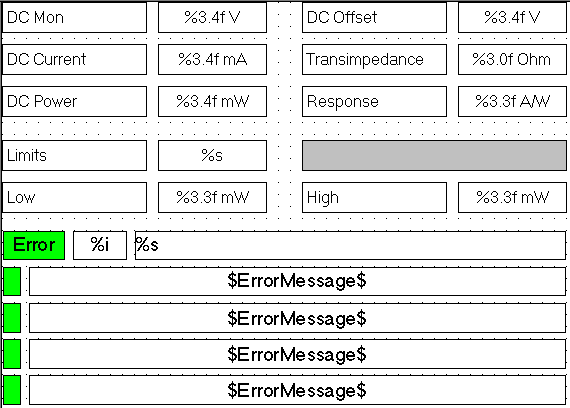 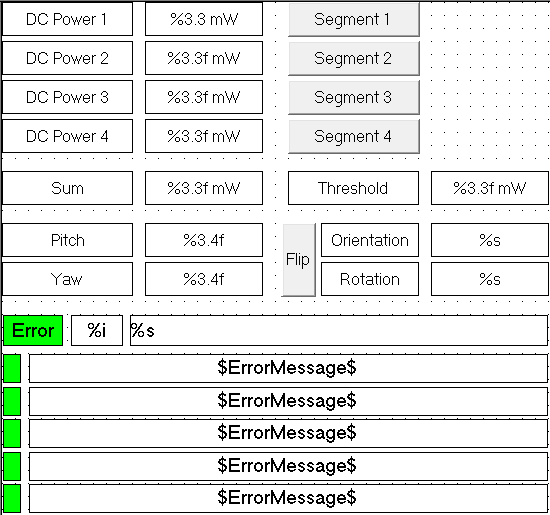 